                          September 29, 2018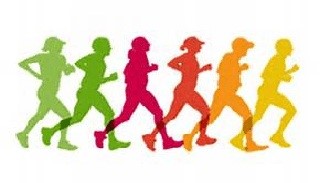       SOUTH CENTRAL CLASSIC 13TH ANNUAL 5K RUN/ AMERICAN HEART WALKMake Checks payable to “Wellness Center,” and designate check to South Central Classic (SCC). Mail or hand deliver this registration form to:        Wellness Center          P. O. Box 607          Laurel, MS 39440NAME:____________________________________________     SEX: M    FADDRESS:_________________________________________     PHONE: (       ) ___________        _________________________________________     AGE ON RACE DAY: _____EMAIL (OPTIONAL): ________________________________T-SHIRT SIZE: S   M   L   XL   XXL	PLEASE CHECK ONE OPTION:	__Wellness Center Member	 $20	__PineBelt pacer	 $20	__Pre-Registration	 $25__Day of Race (everyone)       $27The South Central Classic will be held at JCJC.  The race will begin at 8:00 a.m., registration will be held from 7:00 - 7:45 a.m.  Waiver and Release: I am in excellent health, adequately trained and fit to participate in this race.  In consideration of the acceptance of the entry, I agree my participating in this event is without assumption of any kind of responsibility by the SCRMC Wellness Center, SCRMC agents, servants, employees, trustees, and race directors, and other sponsors of this race assigns for any and all injuries or death suffered by me in this event.  I understand all entries are final, with no refunds, and that the race directors reserve the right in the event of any emergency or local / national disaster to cancel the race or to change the day and / or time to a later date and that in the event of cancellation there is no refund of entry fees.  I knowingly assume all risk involved in this event.  I further give permission for the use of my name or photograph in post-race publicity.Signature:_______________________________________________   Date:____________Guardian if under 18:______________________________________   Date:____________AGE GROUPS:   BELOW 12       13-19       20-24       25-29       30-34       35-39       40-44       45-49       50-54       55-59       60-6970+